	Ginebra, 16 de mayo de 2018Muy Señora mía/Muy Señor mío:1	De acuerdo con la Circular 72 de la TSB del 13 de febrero de 2018, y con arreglo a lo dispuesto en el § 9.5 de la Resolución 1 (Rev. Hammamet, 2016) de la AMNT, por la presente le informo que la Comisión de Estudio 20 tomó la siguiente decisión durante su sesión plenaria celebrada el 6 de mayo de 2018 respecto del siguiente proyecto de Recomendación UIT-T:2	Puede accederse en línea a la información disponible sobre patentes en el sitio web del UIT-T.3	Los textos de las Recomendaciones prepublicadas estarán pronto disponibles en el sitio web del UIT-T en la dirección http://itu.int/itu-t/recommendations/.4	La UIT publicará lo antes posible el texto de esta Recomendación.Atentamente,(firmado)Chaesub Lee
Director de la Oficina de
Normalización de las Telecomunicaciones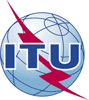 Unión Internacional de TelecomunicacionesOficina de Normalización de las TelecomunicacionesRef.:Circular TSB 91CE 20/CB–	A las Administraciones de los Estados Miembros de la UniónTel.:+41 22 730 6301–	A las Administraciones de los Estados Miembros de la UniónFax:+41 22 730 5853–	A las Administraciones de los Estados Miembros de la UniónCorreo-e:tsbsg20@itu.intCopia:–	A los Miembros de Sector del UIT-T;–	A los Asociados del UIT-T;–	 A las Instituciones Académicas de la UIT;–	 A los Presidentes y a los Vicepresidentes de la Comisión de Estudio 20 del UIT-T;–	 Al Director de la Oficina de Desarrollo de las Telecomunicaciones;–	Al Director de la Oficina de RadiocomunicacionesAsunto:Situación de la Recomendación UIT-T Y.4500.2 tras la reunión de la Comisión de Estudio 20 del UIT-T (El Cairo (Egipto), 6 de mayo de 2018)Situación de la Recomendación UIT-T Y.4500.2 tras la reunión de la Comisión de Estudio 20 del UIT-T (El Cairo (Egipto), 6 de mayo de 2018)NúmeroTítuloDecisiónUIT-T Y.4500.2
(ex Y.oneM2M.REQ)Sistema oneM2M – RequisitosAprobada